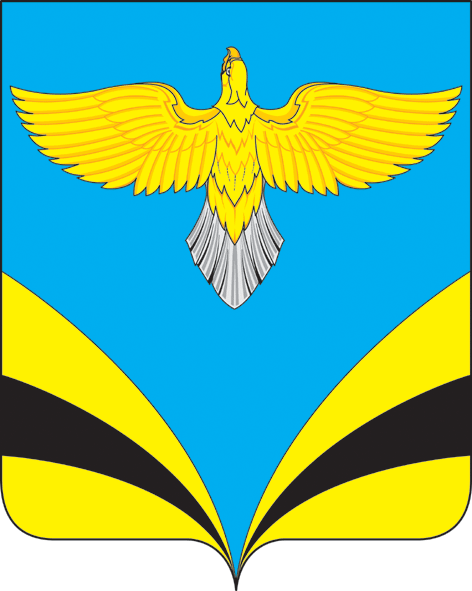            АДМИНИСТРАЦИЯ   сельского поселения Екатериновкамуниципального района Безенчукский           Самарской области             ПОСТАНОВЛЕНИЕ     от  09 января 2019 года  № 2             с. ЕкатериновкаОб утверждении плана мероприятий по профилактике наркомании среди несовершеннолетних на территории  сельского поселения Екатериновка  муниципального района Безенчукский Самарской области на 2019 год.     В целях профилактики наркомании и токсикомании на территории сельского поселения Екатериновка, в соответствии с Федеральными законами от 06 октября 2003 г. № 131-ФЗ «Об общих принципах организации местного самоуправления в Российской Федерации», №3-ФЗ от 08.01.2008 г. «О наркотических средствах и психотропных веществах», Указом Президента Российской Федерации  от 09.06.2010 г. № 690 « Об утверждении Стратегии государственной антинаркотической политики Российской Федерации до 2020 года, руководствуясь Уставом сельского поселения Екатериновка муниципального района Безенчукский Самарской области: Утвердить план мероприятий по профилактике наркомании среди несовершеннолетних на территории  сельского поселения Екатериновка  муниципального района Безенчукский Самарской области на 2019 год согласно приложения.Опубликовать настоящее Постановление в газете «Вестник сельского поселения Екатериновка», разместить на официальном сайте поселения в сети Интернет. Контроль за выполнением настоящего Постановления оставляю за собой.Глава сельского поселенияЕкатериновка                                                                    А.В. ГайдуковО.В.Вержаковская8(846) 76 31459Приложение к постановлению  от 09.01.2019 г. № 2План мероприятий по профилактике наркомании среди несовершеннолетних на территории  сельского поселения Екатериновка  муниципального района Безенчукский Самарской области на 2019 год№
п/пМероприятияОтветственные исполнителиСроквыполненияСроквыполнения1.Организационные мероприятия по профилактики наркомании Организационные мероприятия по профилактики наркомании Организационные мероприятия по профилактики наркомании Организационные мероприятия по профилактики наркомании 1.1Участие в  заседаниях антинаркотической комиссии муниципального района БезенчукскийГлава сельского поселенияГайдуков А.В.Глава сельского поселенияГайдуков А.В.Постоянно в течении года1.2Осуществление взаимодействия с правоохранительными органами при проведении мероприятий по профилактике наркомании среди несовершеннолетних.Глава сельского поселенияГайдуков А.В.Представители О МВД Безенчукского  района (по согласованию)Глава сельского поселенияГайдуков А.В.Представители О МВД Безенчукского  района (по согласованию)Постоянно в течении года1.3Взаимодействие  с образовательными учреждениями  по вопросам профилактики наркомании среди несовершеннолетних (совместное посещение проблемных семей) и проведение с ними бесед по антинаркотической направленности.Заместитель Главы поселенияКурышев А.А.Педагог-организаторКореницына Л.М. (по согласованию)Заместитель Главы поселенияКурышев А.А.Педагог-организаторКореницына Л.М. (по согласованию) В течении года1.4Осуществление рейдов по   выявлению посевов дикорастущих наркотических растений на территории поселения.Глава сельского поселенияГайдуков А.В.Заместитель Главы поселенияКурышев А.А.Участковый уполномоченный полиции (по согласованию)Глава сельского поселенияГайдуков А.В.Заместитель Главы поселенияКурышев А.А.Участковый уполномоченный полиции (по согласованию)Июнь- сентябрь2 Проведение  мероприятий антинаркотической направленности  Проведение  мероприятий антинаркотической направленности  Проведение  мероприятий антинаркотической направленности  Проведение  мероприятий антинаркотической направленности 2.1Проведение в СДК с. Екатериновка мероприятий по пропаганде здорового образа жизни и профилактике наркомании среди несовершеннолетних:Беседа для подростков «Жизнь без наркотиков»;Беседа о вредных привычках «Хочешь быть здоровым – буди им!»;Спортивная викторина «Быстрее, выше, сильнее» Диспут «За пеленою кайфа»;Беседа о вреде наркотиков «Не отнимай у себя завтра»;Тематическое мероприятие «Жизнь без наркотиков»» в  библиотеке с.Александровка;Оформление книжной выставки в библиотеке с. Александровка Заведующая СДКс.ЕкатериновкаРоманова А.Б.Заведующая библиотекойШерстнева  Л.Е.Заведующая СДКс.ЕкатериновкаРоманова А.Б.Заведующая библиотекойШерстнева  Л.Е.ЯнварьМартИюльАвгустОктябрьМарт2.2Организация дежурства ответственных лиц администрации, работников учреждений культуры во время  проведения культурно-массовых мероприятий.Глава сельского поселенияГайдуков А.В.Заведующая СДКс.ЕкатериновкаРоманова А.Б., заведующая библиотекой Шерстнева Л.Е.Глава сельского поселенияГайдуков А.В.Заведующая СДКс.ЕкатериновкаРоманова А.Б., заведующая библиотекой Шерстнева Л.Е.во время мероприятий2.3.Проводить вечерние  рейды по местам концентрации подростков, выявлять безнадзорных и несовершеннолетних правонарушителей;Проведение специализированных рейдов по местам массового отдыха молодёжи.Заместитель Главы поселенияКурышев А.А.Педагог-организаторКореницына Л.М. (по согласованию)Участковый  уполномоченный полиции (по согласованию)Заместитель Главы поселенияКурышев А.А.Педагог-организаторКореницына Л.М. (по согласованию)Участковый  уполномоченный полиции (по согласованию)Июнь - октябрь2.4.- «Общешкольный спортивный кросс» посвященный трагедии в Беслане в рамках Дня здоровья;-  Конкурс  стенгазет «Скажи наркотикам «НЕТ!»»Глава сельского поселенияГайдуков А.В.Педагог-организаторКореницына Л.М.Глава сельского поселенияГайдуков А.В.Педагог-организаторКореницына Л.М.Сентябрьоктябрь2.5.Размещение информации по пропаганде здорового образа жизни, профилактике наркомании среди несовершеннолетних- на официальном сайте поселения,- в газете «Вестник сельского поселения Екатериновка»,- на информационных стендах: Администрации поселения, СДК с.Екатериновка и библиотеки,  библиотеки с.АлександровкаСпециалист 1 категорииРезепова Л.Б.Заведующая СДКс.ЕкатериновкаРоманова А.Б. (по согласованию);Зав. Библиотекой с.Екатериновка Капанова Е.А., зав. Библиотекой с.Александровка Шерстнева Л.Е.Специалист 1 категорииРезепова Л.Б.Заведующая СДКс.ЕкатериновкаРоманова А.Б. (по согласованию);Зав. Библиотекой с.Екатериновка Капанова Е.А., зав. Библиотекой с.Александровка Шерстнева Л.Е.Постоянно в течении года3.Обеспечение активного участия институтов гражданского общества по реализации мероприятий по профилактике наркомании среди несовершеннолетнихОбеспечение активного участия институтов гражданского общества по реализации мероприятий по профилактике наркомании среди несовершеннолетнихОбеспечение активного участия институтов гражданского общества по реализации мероприятий по профилактике наркомании среди несовершеннолетнихОбеспечение активного участия институтов гражданского общества по реализации мероприятий по профилактике наркомании среди несовершеннолетних3.1.Рассмотрение в соответствии с действующим законодательством обращений и информации граждан и организаций, связанных с распространением и употреблением наркотических средств среди несовершеннолетних.Глава сельского поселенияГайдуков А.В.Глава сельского поселенияГайдуков А.В.Постоянно в течении года3.2Привлечение ветеранской организации, депутатов собрания представителей, старост поселений к профилактическим антинаркотическим акциям «Сообщи, где торгуют смертью».Руководитель ветеранской организацииЧекуров Г.И. (по согласованию);Председатель собрания представителейМуганцева В.Н  (по согласованию), старосты (по согласованию)Руководитель ветеранской организацииЧекуров Г.И. (по согласованию);Председатель собрания представителейМуганцева В.Н  (по согласованию), старосты (по согласованию) В течении года4.Мониторинг ситуации по профилактике наркомании Мониторинг ситуации по профилактике наркомании Мониторинг ситуации по профилактике наркомании Мониторинг ситуации по профилактике наркомании 4.1.Отчет о выполнении  плана мероприятий по профилактике наркомании  среди несовершеннолетних на территории  сельского поселения Екатериновка  муниципального района Безенчукский Самарской области  за 2019 годСтарший инспекторВержаковская О.В.Старший инспекторВержаковская О.В.1 раз в полугодие